Про перерахування залишків до бюджету Гірської сільської територіальної громади  Відповідно до рішень Гірської сільської ради від 17.11.2020 р. № 14-1-VІІІ «Про початок реорганізації Мартусівської сільської ради та Ревненської сільської ради шляхом приєднання до Гірської сільської ради» (зі змінами від 04.12.2020 р. № 78-1-VІІІ) та від 06.01.2021 р. № 162-5-VІІІ «Про початок реорганізації Гірської сільської ради як розпорядника бюджетних коштів» (зі змінами від 04.02.2021 р. № 231-7-VІІІ), керуючись ст. 25, 59 Закону України «Про місцеве  самоврядування в Україні», ст. 8 Закону України «Про добровільне об’єднання територіальних громад», Бюджетного кодексу України, Закону України «Про державну реєстрацію юридичних осіб та фізичних осіб-підприємців та громадських формувань», Закону України «Про бухгалтерський облік та фінансову звітність України» ч. 4 ст. 31 Закону України «Про Національний архівний фонд та архівні установи», Порядку подання фінансової звітності, затвердженого Постановою Кабінету Міністрів України від 28.02.2000 р. № 419, п. 7 Розділу І Положення про інвентаризацію активів та зобов’язань, затвердженого Наказом Міністерства фінансів України від 02.09.2014 р. № 879, ч. 4 ст. 3 Розділу ХІV Правил організації діловодства та архітектурного збереження документів у державних органах, органах місцевого самоврядування, на підприємствах, в установах і організаціях, Гірська сільська радаВИРІШИЛА:1. Залишки бюджетних коштів, які утворились станом на 01.01.2021 р. на рахунках Гірської сільської ради Бориспільського району Київської області, Мартусівської сільської ради Бориспільського району Київської області та Ревненської сільської ради Бориспільського району Київської області перерахувати до бюджету Гірської сільської територіальної громади згідно додатку.2. Контроль за виконанням цього рішення покласти на Гірського сільського голову.  від               2021 року№                -VІІІ      Сільський голова                                                    	   	Роман ДМИТРІВГІРСЬКА  СІЛЬСЬКА  РАДА  БОРИСПІЛЬСЬКИЙ  РАЙОНКИЇВСЬКОЇ  ОБЛАСТІПроєкт Р І Ш Е Н Н Я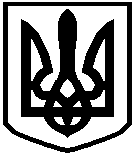 